Velkommen til Andelsboligforeningen AB Stenlandsparken                             Som blev oprettet i juni 2003Andelsboligforeningen er en rækkehusbebyggelse for personer på 50+og uden hjemmeboende børn, og ikke fyldt 75 år ved indflytning.Andelsboligforeningen er selvadministrerende og består af 20 boliger,Beliggende: Stenlandsparken, Nejlinge, 3200 HelsingeDer er tale om boliger i ét plan, hvor der er taget særlig hensyn til, at indretningen er ældrevenlig. Alle husene har egen have og P-plads samt et udhus på ca. 6 m2 + et stort loftrum.Til andelsboligforeningen hører et 130 m2 stort fælleshus, som danner rammen om foreningens fællesarrangementer. Fælleshuset kan lejes af den enkelte andelshaver, eksempelvis i forbindelse med personlige mærkedage eller lignende. Der findes mulighed for overnatning for 2 personer i fælleshusets gæsteværelse, som er inkluderet i lejen af fælleshuset.  Gæsteværelset kan også udlejes særskilt.Andelsboligforeningen er beliggende i Gribskov Kommune tæt ved indkøbscentre og offentlige transportmidler i Helsinge. Indkøbscentrene er tæt placeret i gå afstand fra bebyggelsen.Hillerød og København kan nås med offentlige transportmidler på ca. 30-60 min., enten man tager med bus eller Lokalbanen og S-tog.Helsinge ligger i naturskønt område tæt på Høbjerg Hegn, Troldeskoven, Heather Hill og få kilometer til de dejlige strande i Tisvildeleje, Rågeleje og Gilleleje.Helsinge har et velfungerende Idræts liv med Idrætshaller, svømmehal samt Bibliotek , Gribskov Kultursal og et Aktivt Seniorcenter. BoligVi har flere boligstørrelser3 boliger af 67 m2                      2 boliger af 77 m2                       6 boliger af 83 m24 boliger af 85 m25 boliger af 95 m2 heraf 11 boliger med udestuerI boliger uden udestue, er der mulighed for at bygge en SKJERNudestue til.For interesserede andelsboligsøgende er der en interresseliste, hvor alderskriteriene er 50 + og ikke fyldt 75 år ved indflytning, er selvhjulpne og uden hjemmeboende børn og forventes i øvrigt, at ville indgå og bidrage aktivt til fællesskabet efter evne.Henvendelse angående registrering på foreningens interresseliste kan ske til beboerudvalget på mail abstenlandsparken22@gmail.comFor yderligere information – se vores hjemmeside,www.abstenlandsparken.dkAKTIVITETERDer afholdes forskellige aktiviteter i fælleshuset , som alle der har lyst, frivilligt kan deltage i.Hver mandag kl. 10.00 – 13.00 MaleholdHver mandag kl. 14.00 kan man mødes og drikke kaffe sammen.Hver Tirsdag kl. 14.00 kan man mødes til div. BrætspilHver Torsdag kl. 9.30 kan man mødes til fælles gymnastik.Den første søndag i måneden kan man mødes med sin medbragte morgenmad og drikke morgenkaffe sammen kl. 9.00En søndag midt i måneden kan man mødes med sin medbragte mad og spise frokost sammen.Vi afholder fastelavnsfest med fællesspisning og tøndeslagning.Sankte Hans fest i Juni.Man mødes 4-5 gange om året til havedag, for at ordne foreningens haveanlæg og slutter i oktober med en fællesspisning.Der er julefrokost i december.Én gang om måneden afholdes der fællesmøde.Der kan ske ændringer i Aktivitetstilbuddene.			29 / 8  2021             Senior bofællesskabA/B STENLANDSPARKEN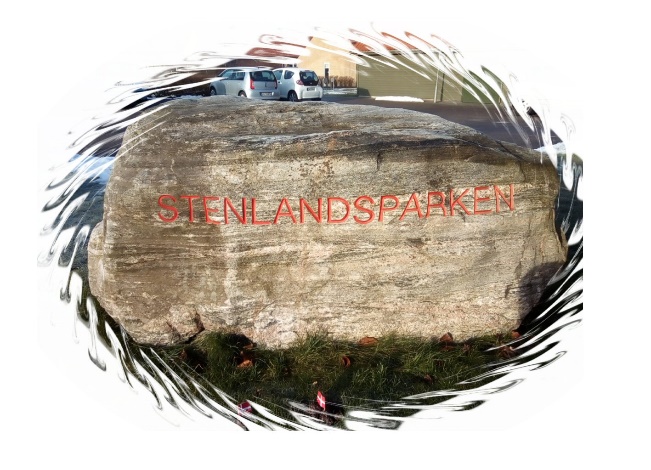 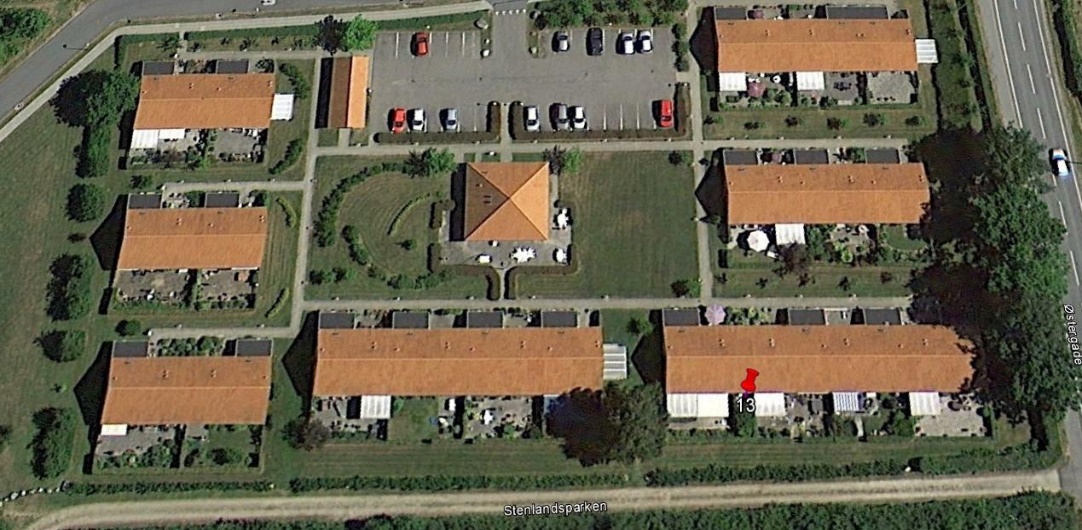 